This is to certify that Contract #  for the following:was substantially performed on:  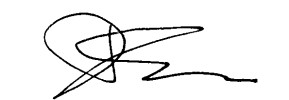 Recommended by: 		       	March 23, 2021	Contract Administrator	Date RecommendedApproved by:		(payment certifier)	Area Contracts Engineer			Date Certified	Address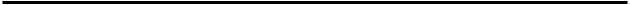 County/District/Regional Municipality/Town/City in which the Work is locatedstreet address and city, town, etc..  If no street address, the work location as described in the executed contractName of Owner:	Her Majesty The Queen in Right of Ontario as represented by the Minister of TransportationAddress for Service:	Ministry of TransportationName of Contractor:	Address for Service:	Office to which claim for lien must be given to preserve lien:Ministry of Transportation of Ontario, Director, Legal Services Branch125 Sir William Hearst Avenue, 1st FloorDownsview, OntarioM3M 0B5This notice published in the Daily Commercial News on:  Distribution:	1) Contractor	2) Contract Administrator (file)	3) Team Lead, Contract Tendering – Contract Management Office, St. Catharines	4) Regional Operations Office